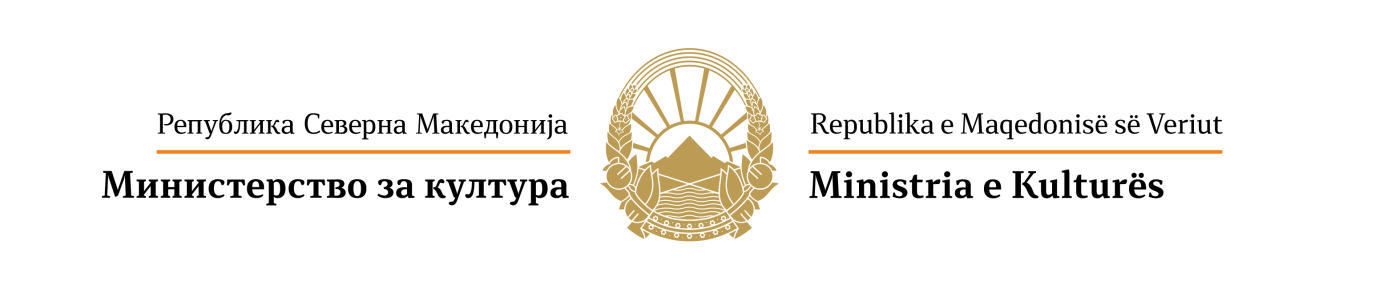 Врз основа на член 64 став (1),  член 60 став (3) и член 8 став (1) од Законот за културата („Службен весник на Република Македонија“ бр. 31/98, 49/03, 82/05, 24/07, 116/10, 47/11, 51/11, 136/12, 23/13, 187/13, 44/14, 61/15,154/15, 39/16 и 11/18), Министерството за култура распишуваКОНКУРС ЗА ФИНАНСИРАЊЕ ПРОЕКТ ОД НАЦИОНАЛЕН ИНТЕРЕС,МАНИФЕСТАЦИЈА „ГРАД НА КУЛТУРАТА ВО 2022 ГОДИНА“I. ОПШТИ ИНФОРМАЦИИМинистерството за култура, со цел да се создадат услови за рамномерен културен развој и да се овозможи достапност на културните вредности за граѓаните, како и да се поттикне заживувањето на културата на локално ниво, во 2022 година ќе обезбеди средства од Буџетот на Република Северна Македонија за реализација на манифестацијата „Град на културата во 2022 годинa“.Министерството за култура препорачува, доколку тоа го дозволува планираната активност, проектите од програмата што ќе бидат поддржани да се планираат и да се реализираат во согласност со донесените Одлуки за мерки за спречување на внесување и ширење на КОВИД-19, во кои се содржани Протоколите за работа на установите од областа на културата и другите правни и физички лица од областа на културата (објавени на веб-страниците на Владата на Република Северна Македонија и на Министерството за здравство). II. ПРАВО НА УЧЕСТВО 	На Конкурсот може да учествуваат општините во Република Северна  Македонија, со исклучок на Град Скопје, и општините што се дел од градот Скопје.III. ПРИОРИТЕТИ, КРИТЕРИУМИ И МЕРИЛАПриоритетите, критериумите и мерилата врз чија основа ќе се врши оцена на проектите се содржани во Пријавата, која е составен дел од Конкурсот.IV. ПРОЦЕНТ НА УЧЕСТВО НА МИНИСТЕРСТВОТО ЗА КУЛТУРА ВО ФИНАНСИРАЊЕТО НА ПРОЕКТИТЕПроцентот на учество на Министерството за култура во финансирањето на проектите е во согласност со средствата предвидени за финансирање проекти од национален интерес во Буџетот на Република Северна Македонија за 2022 година.V. НАЧИН НА ПРИЈАВУВАЊЕ И РОК ЗА ПОДНЕСУВАЊЕ НА ПРИЈАВИТЕПријавувањето се врши со доставување пополнета пријава, која е составен дел од Конкурсот, која треба да се преземе од веб-локацијата на Министерствотo за култура www.kultura.gov.mk и да се пополни електронски со впишување податоци на означеното место. Со пријавата, општините задолжително треба да достават и прецизна програма на манифестацијата со краток осврт на проектите што се составен дел од програмата.Пријавата и програмата во врска со Конкурсот може да се достават до Министерството за култура по пошта на адреса: ул. „Ѓуро Ѓаковиќ“ бр. 61, Скопје, или во писарницата на Министерството за култура најдоцна до 16:30 часот на последниот ден од Конкурсот.Нема да се разгледуваат следниве пријави: доставени по истекот на рокот на Kонкурсот, доставени по електронска пошта, пополнети на несоодветен образец, нецелосно пополнети и некомплетни пријави без приложена документација која задолжително се бара.Материјалите доставени на Конкурсот не се враќаат.Конкурсниот рок ќе трае до 1 февруари 2022 година.VI. ИЗВЕСТУВАЊЕ ЗА РЕЗУЛТАТИТЕ ОД КОНКУРСОТЗа резултатите од Конкурсот учесниците ќе бидат известени во согласност  со закон.VII. СКЛУЧУВАЊЕ ДОГОВОРЗа  реализација на прифатениот проект, Министерството за култура ќе склучи договор со учесникот што добил поддршка на Конкурсот, во кој ќе се утврдат условите и обврските за користење на средствата.VIII. ДОПОЛНИТЕЛНИ ИНФОРМАЦИИЗа дополнителни  информации во врска со Конкурсот заинтересираните може  да   се  обратат до Министерството за култура на Република Северна Македонија на   тел. бр. 02/3240 605, кај лицето за контакт Александар Кукулев: aleksandar.kukulev@kultura.gov.mk.МИНИСТЕРСТВО ЗА КУЛТУРАул. Ѓуро Ѓаковиќ бр. 611000 СкопјеРепублика Северна Македонијаwww.kultura.gov.mk